Universidad Nacional Autónoma de México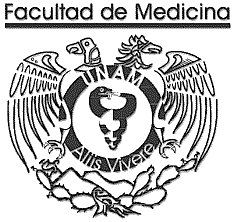 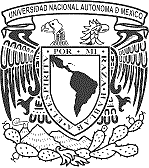 Facultad de MedicinaSecretaría GeneralSistema BibliotecarioFORMATOSERVICIO DE ACCESO REMOTO (AR) A LA BIBLIOTECA MÉDICA DIGITALLlenar el formato con LETRA LEGIBLE____________________________________Firma del Solicitante FECHA DE SOLICITUDFECHA DE SOLICITUDDíaMesAñoNOMBRENOMBREApellido PaternoApellido MaternoNombre(s)FECHA DE NACIMIENTOFECHA DE NACIMIENTOdíamesañoNÚMERO DE CUENTA O NÚMERO DE EMPLEADOTELÉFONOTELÉFONOOficinaCelularCasaALUMNO DE LA FACULTAD DE MEDICINAACADÉMICO DE LA FACULTAD DE MEDICINAOTROLICENCIATURA EN:MAESTRÍA EN:DOCTORADO EN:ESPECIALIDAD EN:SUBESPECIALIDAD EN:OTRO (ESPECIFIQUE):FECHA DE INSCRIPCIÓN:DURACIÓN DEL PROGRAMAAL QUE ESTÁ INSCRITO:HOSPITAL O SEDE:CORREO ELECTRÓNICO:DOCUMENTOS ANEXOS COMPROBANTE DE INSCRIPCIÓNCREDENCIAL DE LA FMOTRO(ESPECIFIQUE)